T.C.ÇANAKKALE ONSEKİZ MART ÜNİVERSİTESİSİYASASAL BİLGİLER FAKÜLTESİÇanakkale Onsekiz Mart Üniversitesi Siyasal Bilgiler Fakültesi’nin Çanakkale Belediyesi ile Kalite Güvencesi kapsamında yaptığı 10.09.2021 tarihli dış paydaş toplantısı raporudur.Toplantıya fakültemiz adına İktisat Bölümü Arş. Gör. Muhlis Selman Sağlam; Çanakkale Belediyesi adına Strateji Planlama Müdürü Hale Evrim Akman, Mali Hizmetler Uzmanı Emrah Eroğlu ve İç Kontrol Birim Görevlisi Deniz Berk katılmıştır. Toplantıda iki kurumun geleceğe yönelik potansiyel stratejik işbirlikleri üzerine görüşülmüştür.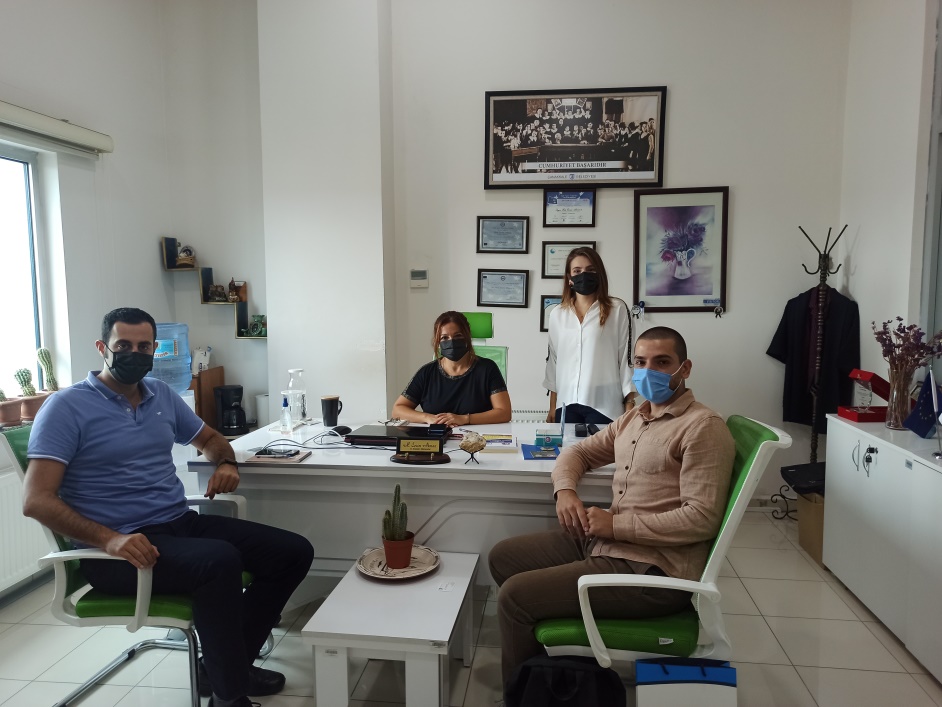 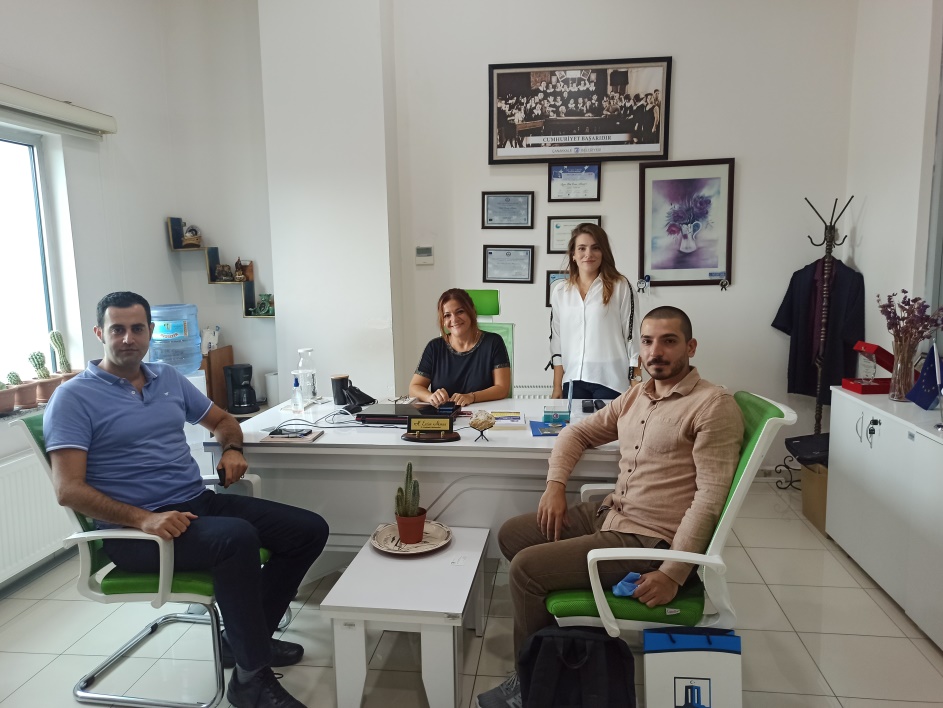 